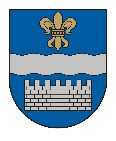 DAUGAVPILS DOMEReģ. Nr. 90000077325, K. Valdemāra iela 1, Daugavpils, LV-5401, tālr. 65404344, 65404365, fakss 65421941 e-pasts: info@daugavpils.lv   www.daugavpils.lvDaugavpilīĀRKĀRTAS SĒDES  PROTOKOLS2022.gada 17.augustā                                                                           	             Nr.26	SĒDE NOTIEK DOMES SĒŽU ZĀLĒ	                    				SĒDE NOTIEK VIDEOKONFERENCES REŽĪMĀSĒDE SASAUKTA 	plkst. 15:00  SĒDI ATKLĀJ 	plkst. 15:02SĒDES DARBA KĀRTĪBA:1. Par grozījumiem Daugavpils domes 2022.gada 16.maija lēmumā Nr.314.2. Par galvojumu pašvaldības akciju sabiedrībai „Daugavpils siltumtīkli”.3. Par saistošo noteikumu „Grozījumi Daugavpils valstspilsētas pašvaldības 2022.gada 28.janvāra saistošajos noteikumos Nr.8 „Par Daugavpils valstspilsētas pašvaldības budžetu 2022.gadam”” apstiprināšanu.4. Par ieguldījumu pašvaldības akciju sabiedrības „Daugavpils siltumtīkli” pamatkapitālā.SĒDI VADA – Daugavpils domes priekšsēdētājs Andrejs ElksniņšSĒDĒ PIEDALĀS - 10 Domes deputāti – A.Elksniņs, A.Gržibovskis, L.Jankovska,  V.Kononovs, N.Kožanova, M.Lavrenovs,  J.Lāčplēsis, V.Sporāne - Hudojana, M.Truskovskis, A.Vasiļjevs.SĒDĒ NEPIEDALĀS – 5 Domes deputāti – I.Aleksejevs –  iemesls nav zināms,                                                                        P.Dzalbe –  iemesls nav zināms,                                                                        I.Jukšinska –  iemesls nav zināms,                                                                        I.Prelatovs –  iemesls nav zināms,                                                                        I.Šķinčs –  iemesls nav zināms,                                                                                  SĒDĒ PIEDALĀS VIDEOKONFERENCES REŽĪMĀ – 7 Domes deputāti – L.Jankovska,  V.Kononovs, N.Kožanova, M.Lavrenovs, J.Lāčplēsis, V.Sporāne-Hudojana, M.Truskovskis,.                                                                                                          SĒDĒ PIEDALĀS                                   - pašvaldības administrācijas darbinieki:                                                                      S.Šņepste, K.Rasis, R.Golovans, E.Upeniece,                                                                     N.Jefimovs, I.Šalkovskis, J.Galapovs                                                    	            AS “Daugavpils siltumtīkli” valdes loceklis A.Karpenko                                                                                                    O.DuškevičaSĒDI PROTOKOLĒ  - Domes protokolu lietvedības pārzine S.Rimicāne1.§      (549.)Par grozījumiem Daugavpils domes 2022.gada 16.maija lēmumā Nr.314                                             N.Jefimovs, A.ElksniņšTehnisku iemeslu dēļ J.Lāčplēsis nepiedalās balsojumā.Pamatojoties uz likuma “Par pašvaldībām” 21.panta pirmās daļas 27.punktu, Daugavpils pilsētas domes 2005.gada 11.augusta saistošo noteikumu Nr.5 „Daugavpils valstspilsētas pašvaldības nolikums” 9.2.apakšpunktu,ņemot vērā 2022.gada 25.februārī noslēgtā Līguma par sabiedrisko siltumapgādes pakalpojumu sniegšanu 1.2.5.punktā paredzēto PAS „Daugavpils siltumtīkli” pienākumu nodrošināt siltumenerģijas tīkla un siltumapgādes infrastruktūras uzturēšanu, apkalpošanu, atjaunošanu, rekonstrukciju, jaunu siltumapgādes tīklu pieprasījuma apzināšanu un izbūves plānošanu, energoefektivitātes veicināšanu,ievērojot Ministru kabineta 2017.gada 22.augusta noteikumu Nr.495 “Darbības programmas „Izaugsme un nodarbinātība” 4.3.1. specifiskā atbalsta mērķa „Veicināt energoefektivitāti un vietējo AER izmantošanu centralizētajā siltumapgādē” otrās un trešās projektu iesniegumu atlases kārtas īstenošanas noteikumi” prasības, atklāti balsojot: PAR –  8 (A.Elksniņš, A.Gržibovskis, L.Jankovska, V.Kononovs, N.Kožanova, V.Sporāne-Hudojana, M.Truskovskis, A.Vasiļjevs), PRET – nav, ATTURAS – nav, Daugavpils dome nolemj:Izdarīt Daugavpils domes 2022.gada 16.maija lēmumā Nr.314 „Par atbalstu pašvaldības akciju sabiedrības „Daugavpils siltumtīkli” projekta „Fosilā kurināmā aizstāšana Daugavpilī” realizācijai” šādus grozījumus:Izteikt lēmuma 2.punktu šādā redakcijā: “2. Apstiprināt projekta kopējās izmaksas EUR 20 708 979,85 EUR no tām Kohēzijas fonda līdzfinansējuma maksimālais apjoms ir EUR 4 000 000.00.”Izteikt lēmuma pielikumu šādā redakcijā:„PielikumsDaugavpils domes2022.gada 16.maijalēmumam Nr.314Projekta “Fosilā kurināmā aizstāšana Daugavpilī” apraksts”. 2.§      (550.)Par galvojumu pašvaldības akciju sabiedrībai „Daugavpils siltumtīkli”                                             E.Upeniece, A.ElksniņšTehnisku iemeslu dēļ J.Lāčplēsis nepiedalās balsojumā.Pamatojoties uz likuma „Par pašvaldību budžetiem” 26.panta otro un trešo daļu, likuma „Par valsts budžetu 2022.gadam” 10.panta ceturto daļu, Ministru kabineta 10.12.2019.noteikumiem Nr.590 „Noteikumi par pašvaldību aizņēmumiem un galvojumiem”, ņemot vērā   Finanšu komitejas 2022.gada 17.augusta atzinumu, atklāti balsojot: PAR – 9 (A.Elksniņš, A.Gržibovskis, L.Jankovska, V.Kononovs, N.Kožanova, M.Lavrenovs, V.Sporāne-Hudojana, M.Truskovskis, A.Vasiļjevs), PRET – nav, ATTURAS – nav, Daugavpils dome nolemj:Sniegt galvojumu pašvaldības akciju sabiedrības „Daugavpils siltumtīkli” (reģ.Nr.41503002945, juridiskā adrese: 18.novembra ielā 4, Daugavpilī), kuras kapitāla daļas 100% apmērā pieder Daugavpils valstspilsētas pašvaldībai, aizņēmumam 17 108 979,85 euro apmērā ( septiņpadsmit miljoni viens simts astoņi tūkstoši deviņi simti septiņdesmit deviņi euro, 85 centi) Valsts kasē ar noteikto procentu likmi vai citā kredītiestādē, kura piedāvā izdevīgākos aizdevuma nosacījumus, ar atmaksas termiņu līdz 20 gadiem, investīciju projekta „Jaunas biokurināmās katlu mājas Daugavpilī būvprojekta izstrāde, būvdarbi un autoruzraudzība, un servisa apkalpošana” īstenošanai.Aizņēmumu izņemt pa gadiem:      2022.gadā - 100 000 euro;      2023.gadā  - 17 008 979.85 euroPašvaldības akciju sabiedrībai „Daugavpils siltumtīkli” aizdevumu atmaksāt ar 2025.gada jūniju.Galvojuma saistību izpildi garantēt ar Daugavpils pilsētas pašvaldības budžeta līdzekļiem.Kontroli par lēmuma izpildi uzdot Daugavpils pilsētas domes priekšsēdētāja vietniekam V.Kononovam.3.§      (551.)Par saistošo noteikumu „Grozījumi Daugavpils valstspilsētas pašvaldības 2022.gada 28.janvāra saistošajos noteikumos Nr.8 „Par Daugavpils valstspilsētas pašvaldības budžetu 2022.gadam”” apstiprināšanu                                             E.Upeniece, A.ElksniņšTehnisku iemeslu dēļ J.Lāčplēsis nepiedalās balsojumā.Pamatojoties uz likuma “Par pašvaldībām” 21.panta pirmās daļas 2.punktu un 46.pantu, un  likuma “Par pašvaldību budžetiem” 16. un 17.pantu, Daugavpils domes Finanšu komitejas 2022.gada 17.augusta atzinumu , , atklāti balsojot: PAR – 9 (A.Elksniņš, A.Gržibovskis, L.Jankovska, V.Kononovs, N.Kožanova, M.Lavrenovs, V.Sporāne-Hudojana, M.Truskovskis, A.Vasiļjevs), PRET – nav, ATTURAS – nav, Daugavpils dome nolemj:Apstiprināt Daugavpils domes 2022.gada 17.augusta saistošos noteikumus Nr.22 „Grozījumi Daugavpils valstspilsētas pašvaldības 2022.gada 28.janvāra saistošajos noteikumos Nr.8 „Par Daugavpils valstspilsētas pašvaldības budžetu 2022.gadam””.Pielikumā: Daugavpils domes 2022.gada 17.augusta saistošie noteikumi Nr.22 „Grozījumi Daugavpils valstspilsētas pašvaldības 2022.gada 28.janvāra saistošajos noteikumos Nr.8 “Par Daugavpils valstspilsētas pašvaldības budžetu 2022.gadam””.4.§      (552.)Par ieguldījumu pašvaldības akciju sabiedrības „Daugavpils siltumtīkli” pamatkapitālā                                             N.Jefimovs, A.ElksniņšPlkst.15.05 no videokonferences atslēdzas J.Lāčplēsis.Pamatojoties uz likuma “Par pašvaldībām” 14.panta pirmās daļas 1.punktu un 21.panta pirmās daļas 27.punktu, Publiskas personas kapitāla daļu un kapitālsabiedrību pārvaldības likuma 63.panta pirmās daļas 1.punktu,ņemot vērā Daugavpils pilsētas domes Finanšu komitejas 2022.gada 17.augusta atzinumu, , atklāti balsojot: PAR – 9 (A.Elksniņš, A.Gržibovskis, L.Jankovska, V.Kononovs, N.Kožanova, M.Lavrenovs, V.Sporāne-Hudojana, M.Truskovskis, A.Vasiļjevs), PRET – nav, ATTURAS – nav, Daugavpils dome nolemj:Veikt ieguldījumu pašvaldības akciju sabiedrības “Daugavpils siltumtīkli” (reģistrācijas Nr.41503002945, juridiskā adrese: 18. novembra 4, Daugavpilī), pamatkapitālā 1 000 000 EUR (viens miljons euro 00 centi) apmērā, lai nodrošinātu projekta „Rezerves kurināmā noliktavas rekonstrukcija, pielāgojot to sašķidrinātās naftas gāzes (propāna-butāna maisījums) kurināmā veida uzglabāšanai un pielietošanai” realizāciju, kā arī lai nodrošinātu kapitālsabiedrības infrastruktūras modernizēšanu un enerģētiskās drošības stiprināšanu Daugavpils pilsētā.Uzdot pašvaldības akciju sabiedrībai “Daugavpils siltumtīkli”:sasaukt ārkārtas akcionāru sapulci;iesniegt akcionāru sapulcei pamatkapitāla palielināšanas noteikumus un statūtu grozījumus.Sēdi slēdz plkst.15.06Sēdi vadīja: Domes priekšsēdētājs                         (personiskais paraksts)                          A.ElksniņšProtokoliste                                       (personiskais paraksts)                            S.Rimicāne                                                           (datums)Projekta pieteicējs:Pašvaldības akciju sabiedrība “Daugavpils siltumtīkli”Projekta ilgums:Ne vēlāk kā līdz 31.12.2023.Projekta mērķis:Projekta mērķis ir aizstāt fosilo resursu izmantošanu ar atjaunojamiem energoresursiem, uzlabot katlumājas darbības efektivitāti, tādā veidā nodrošinot nepārtrauktu un stabilu siltumenerģijas piegādi esošiem patērētājiem, un samazināt vai noturēt siltumenerģijas izmaksas. Projekta izmaksas:Projekta kopējās izmaksas: 20 708 979,85 EURno tām:KF finansējums - vienam finansējuma saņēmējam maksimāli pieejamais finansējuma apmērs ir EUR 4 000 000.00Pašvaldības akciju sabiedrības “Daugavpils siltumtīkli” finansējums (kredītlīdzekļi) - EUR 16 708 979,85 kredītlīdzekļi un EUR 400 000,00 kredītlīdzekļi KF finansējuma priekšfinansējumamProjekta galvenās aktivitātes:Projekta ietvaros paredzēts Daugavpils valstspilsētā, Siltumcentrālē Nr.2 - Silikātu ielā 8 uzstādīt divus ar koksnes šķeldu kurināmus ūdenssildāmos katlus ar jaudu 10 MW katrs, kā arī biomasas padeves sistēmu, elektrostatisko filtru un dūmgāzu kondensācijas ekonomaizeri ar jaudu 4 MW.Projekta īstenošanas vieta:Daugavpils valstspilsēta